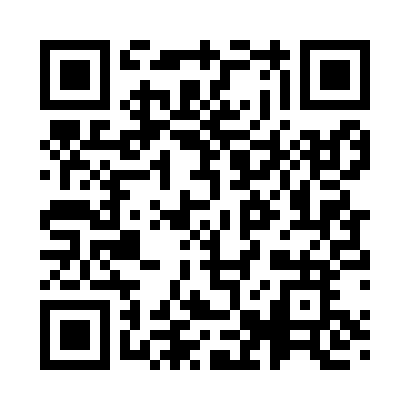 Prayer times for Sootla, EstoniaWed 1 May 2024 - Fri 31 May 2024High Latitude Method: Angle Based RulePrayer Calculation Method: Muslim World LeagueAsar Calculation Method: HanafiPrayer times provided by https://www.salahtimes.comDateDayFajrSunriseDhuhrAsrMaghribIsha1Wed2:525:211:126:289:0511:252Thu2:515:191:126:299:0711:263Fri2:505:171:126:309:0911:274Sat2:495:141:126:319:1111:285Sun2:485:121:126:339:1411:296Mon2:475:091:126:349:1611:307Tue2:465:071:126:359:1811:318Wed2:455:051:126:379:2011:329Thu2:445:021:126:389:2211:3310Fri2:445:001:126:399:2411:3411Sat2:434:581:126:409:2711:3512Sun2:424:561:126:429:2911:3513Mon2:414:541:126:439:3111:3614Tue2:404:521:126:449:3311:3715Wed2:394:491:126:459:3511:3816Thu2:384:471:126:469:3711:3917Fri2:384:451:126:479:3911:4018Sat2:374:431:126:489:4111:4119Sun2:364:421:126:509:4311:4220Mon2:354:401:126:519:4511:4321Tue2:354:381:126:529:4711:4422Wed2:344:361:126:539:4911:4423Thu2:334:341:126:549:5111:4524Fri2:334:331:126:559:5311:4625Sat2:324:311:126:569:5511:4726Sun2:324:291:136:579:5611:4827Mon2:314:281:136:589:5811:4928Tue2:304:261:136:5910:0011:4929Wed2:304:251:136:5910:0211:5030Thu2:294:241:137:0010:0311:5131Fri2:294:221:137:0110:0511:52